Robert Smith        Inside Sales Coordinator[Today’s Date][341 Company Address]
[Company City, State xxxxx]
[(xxx) xxx-xxxx]
[hiring.manager@gmail.com]Dear [Mr./Mrs./Ms.] [Hiring Manager’s Name],I want to grab the opportunity of submitting my candidacy for the available role of Inside Sales Coordinator with your organization. Being an experienced sales professional, I have made an excellent record of achieving monthly sales targets and thus got recognized as ‘Employee of the month’ multiple times.I would request you to please take a walk through the below set of job responsibilities in my current firm:Promote and encourage the customers to buy existing and new products offered by the company.Regularly follow up with the existing clients to understand their current demands.Identify the new potential customers and develop a professional relationship with them.Inform about the accurate details of the products such as price, terms, and conditions, return policies, etc. to the customers.Oversee the process of order entry and other data sets.Review the incoming orders and dispatch them.Maintain the product inventory.Ensuring that all the salespersons follow the company’s policies.While serving in the role of Inside Sales in the current firm, I have successfully grown my communication skills, nurtured a superior relationship-building quality, and skilled in regularly following up with potential customers. I am confident that my acquaintance with acquiring customers will definitely propel the revenue generated by your organization.Thank you for considering me as a prospect for the vacant role. I am enclosing my updated resume to shed light on my academic records and professional accomplishments. I would appreciate a chance to describe my skills in detail.Warm Regards,[Your Name]1737 Marshville Road, Alabama, (123)-456-7899, info@qwikresume.com, www.qwikresume.com© This Free Cover Letter is the copyright of Qwikresume.com. Usage Guidelines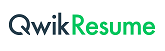 